Monthly ReportJanuary 2014 Participating in Annual Meeting for 2013 at PHDPHD hold the annual meeting for the end of 2013 which chair by Provincial Deputy Governor and participated by both Local and International Organization, POEYS Officer and Health Officer from PHD, Referral Hospital, Operational District and Health Center. 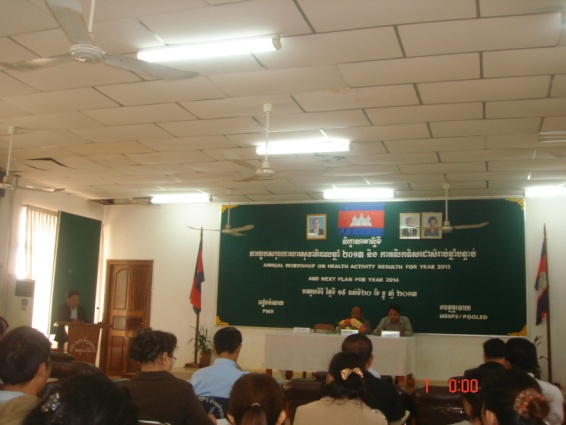 Schedule and outline of activitiesSchool ProjectSchool Education and Training 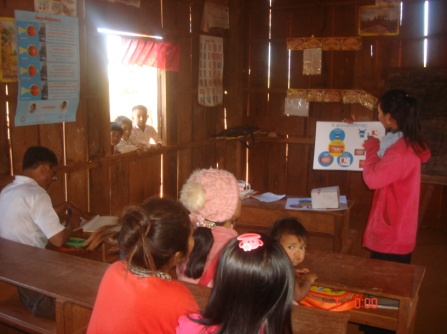 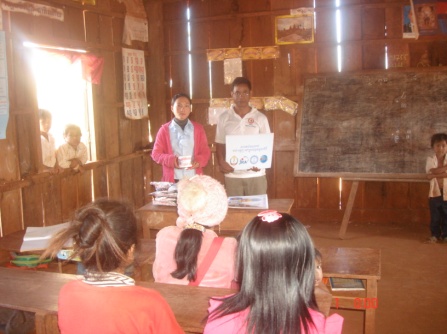 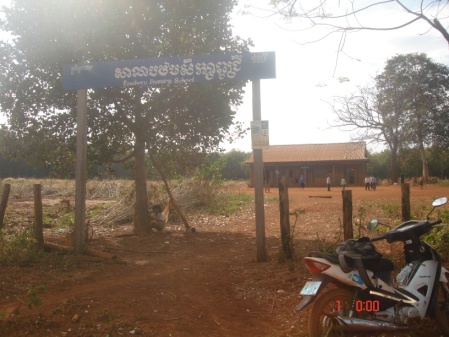 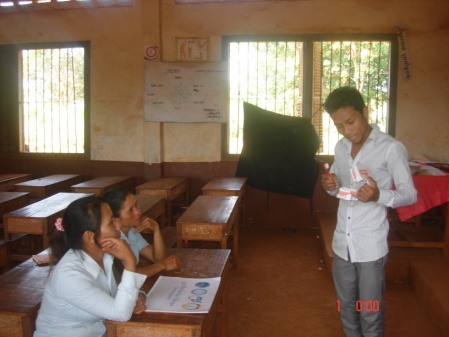 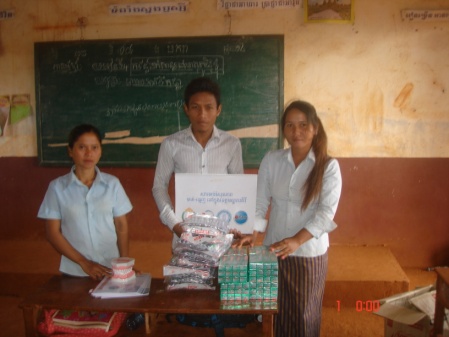 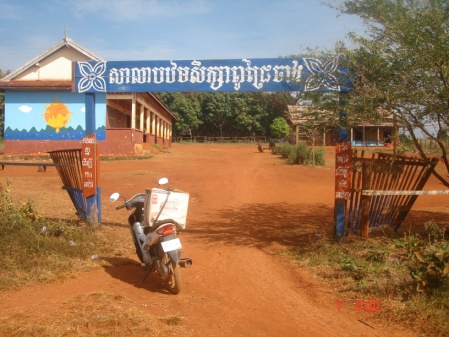 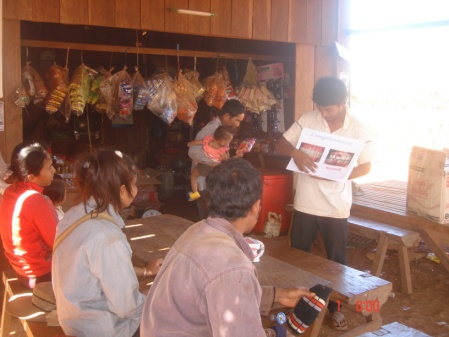 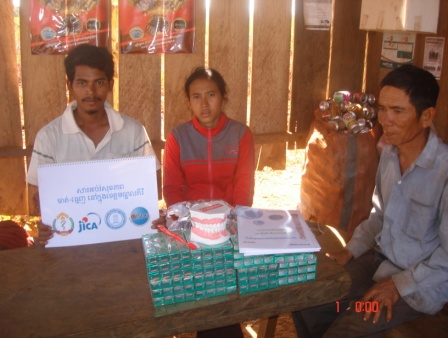 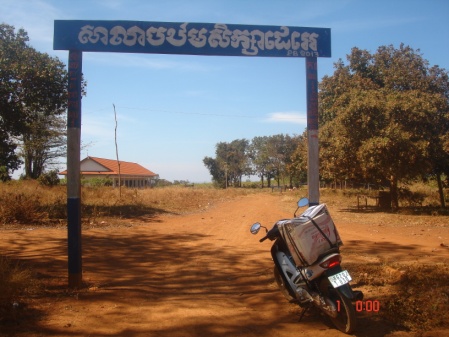 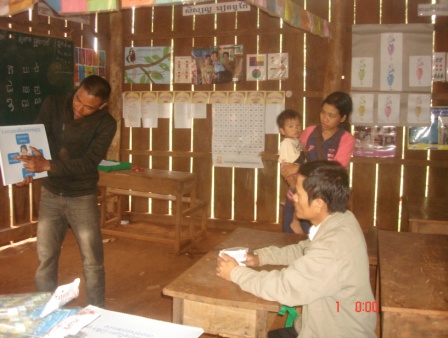 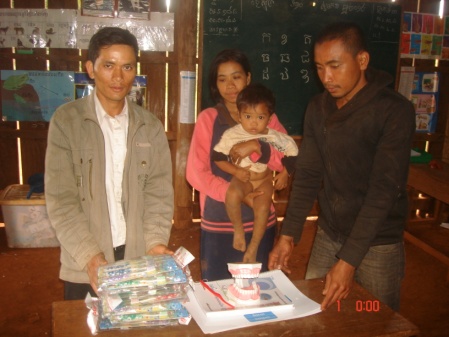 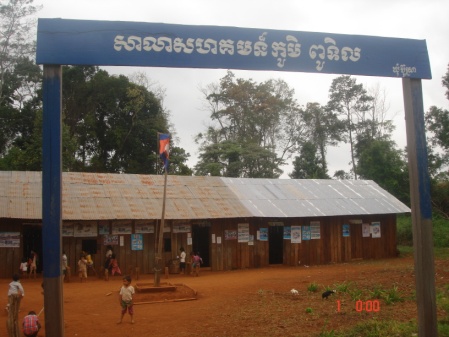 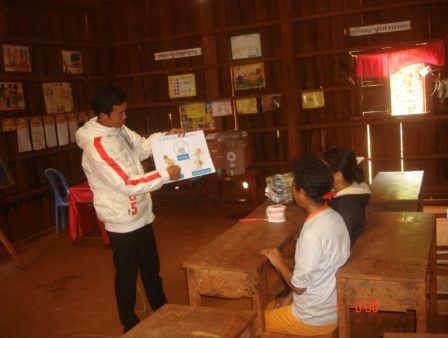 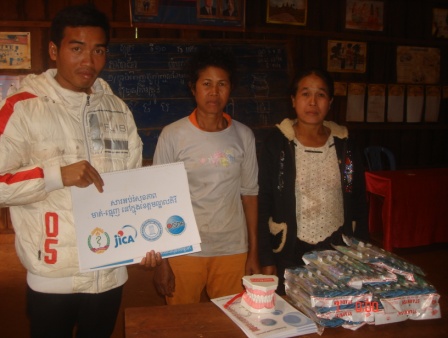 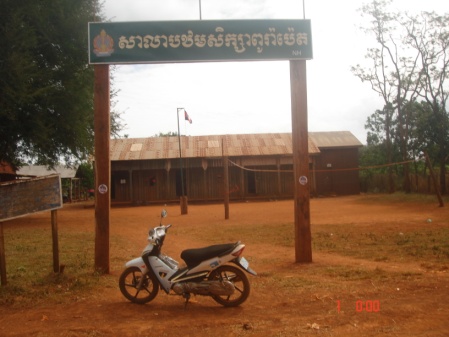 School Monitoring 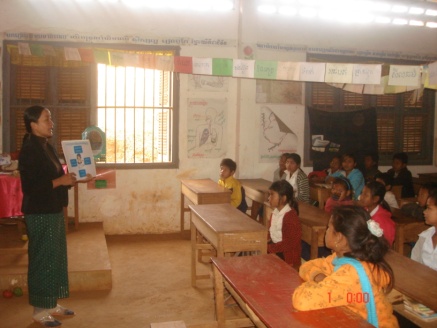 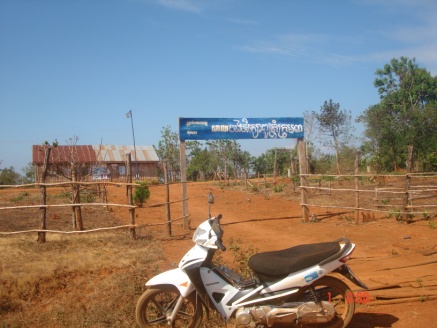 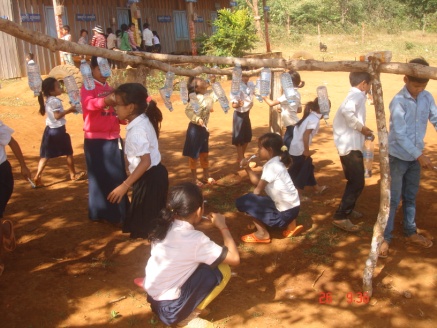 Due to every school’s schedule of oral health education, we have followed up their activities basing on their schedule which most of the school select Thursday to implement Oral Health Education class, so that just only brushing activities we could motion if it is not fall on Thursdays!Note! This school used to be provided soap and how to wash hand by Japanese Businessman (Mr. Pony & Mr. Shida). Community ProjectHealth Center Education and TrainingOISDEC staff provided Oral Health Education by flipchart to HC staff in order to ask them to promote and share the knowledge to their community. Our DCAs have already been known by targeted HC when they came up to HC with identification letter from PHD. DCAs required working at HC a day per week and as for the schedule, HC director could have authority to ask them to change to fit with HC schedule. 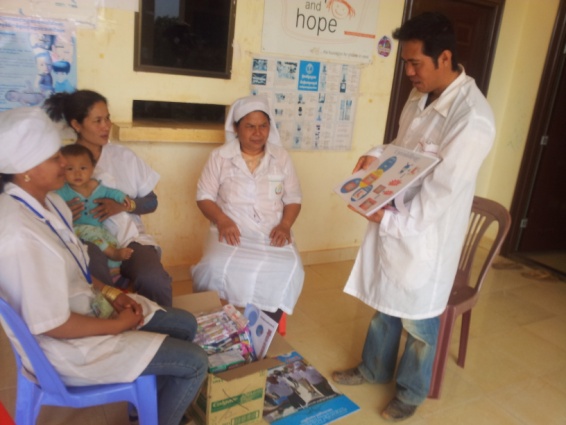 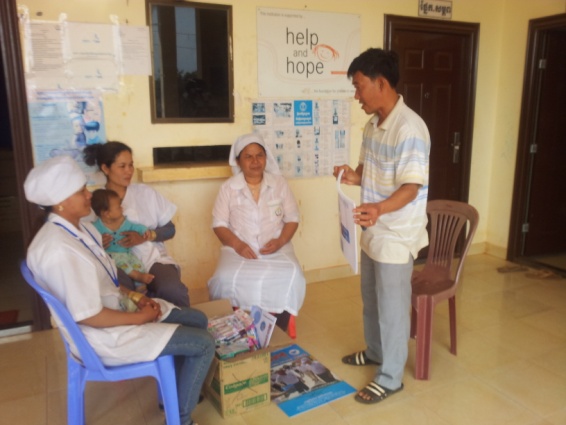 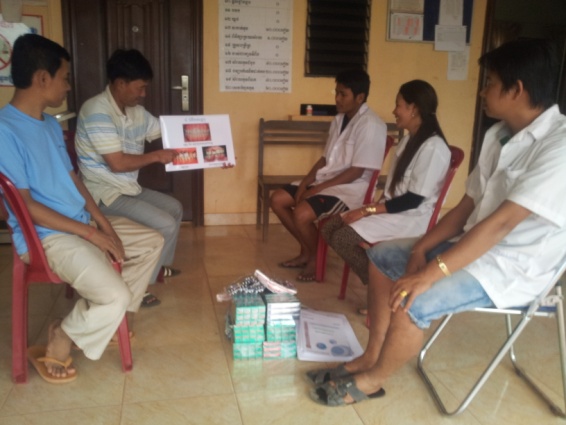 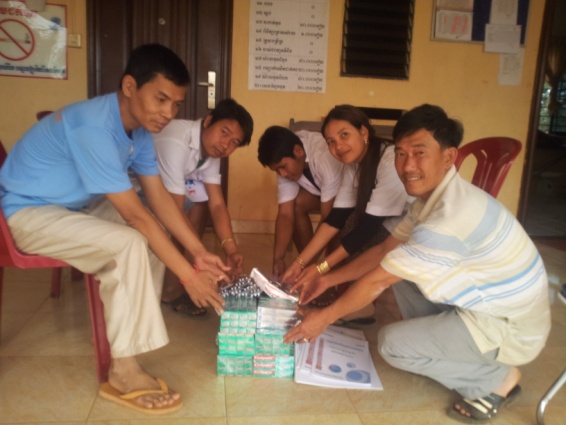 OtherI have a meeting with Japane Businessman, Mr. Pony, Mr. Shida  & Mr. Sasaki in Phnom Penh related to Soap donation to our targeted school in MDK. They would like to buy natural honey from MDK in order to make Soap and import it to Japan. I have talked to them if they would buy it from our DCA, it might useful for DCAs and their company because our DCAs could make small money beside working with us and Japanese side also could get a better price and honey than the one that they could find in the market!They said that if it is fine for OISDE, they would like to donate some Soap to one more school in MDK in February and to make agreement with our DCAs related to honey selling. 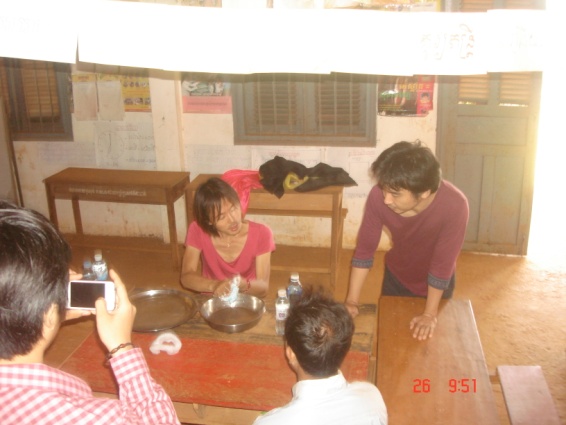 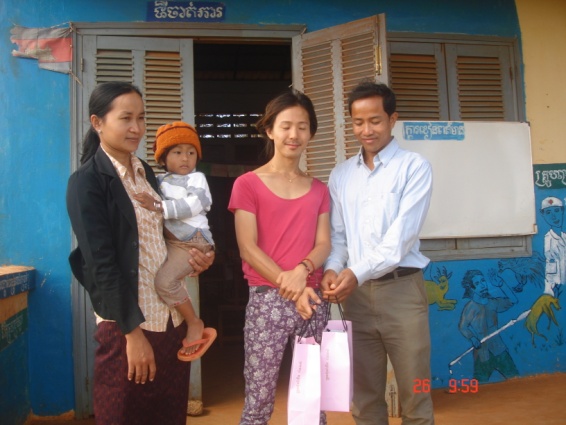 Made By: Mr. Meng SokhalayProject CoordinatorDate:	30th January  2014Dateam/pmActivitiesOther07 Jan(Tue)pm○Move to MDK from PP08 Jan(Wed)am○School education,Pou Chrey PS, Pou Cheychang PS ○HC EducationKeo Seima HC(Mr. Theara○HC EducationOu Am HC (Mr. Theara & Lay)08 Jan(Wed)Pm○School monitoringSenmonorom PS09 Jan(Thu)Am○School monitoringPoutrom Thmey PS (7:15)○ Participate Annual Meeting PHD Office (1) Annual Meeting 2013 & Action Plan 2014. It last for 2 full days hosted by PHD09 Jan(Thu)Pm○ Participate Annual Meeting  PHD Office (2)10 Jan(Fri)Am○School educationKrong Tes PS○HC EducationKrong Tes HC10 Jan(Fri)Pm○ Participate Annual Meeting PHD Office (4)11 Jan(Sat)Am○School educationDe A PS & Pou Til PS (Lay)Pou Rapet PS (Theara)11 Jan(Sat)Pm○Move to PP from MDKNoSchool NameDateNumber of Teachers ParticipatedNumber of TB & TP ProvidedNumber of ClassBrushing DayOral Health Education Day1Pou Chrey PS08th- Jan51103EverydayThu/1st Week2Pou Cheychang PS08th- Jan31636EverydayThu/3rd Week3Dei Ey PS 11th- Jan61085Mon & ThuThu/2nd  Week4 Pou Til PS 11th- Jan3763EverydayThu/2nd  Week5Pou Rapet PS 11th- Jan31886Mon & FriThu/2nd  WeekNoSchool NameDateNumber of students ParticipatedNumber of Oral Health Chapter ProvidedGradeBrushing DayOral Health Education Day1Senmonorom PS08th- Dec271(Ch: & 9)5EverydayThu/3rd  Week2PS Poutrom Thmey PS09th - Jan471(Ch:10)3&4EverydayThu/3rd  Week3Poutrom III10th - JanNo ClassNo ClassNo ClassNo ClassNo ClassNoHealth Center NameDateNumber of HC Staff ParticipatedNumber of TB & TP ProvidedNumber of Flipchart ProvidedNumber of Dental Model Provided1Ou Am HC08th- Jan100212Keo Seima HC 08th - Jan10021